Présents: CLDR: 	voir annexeAdministration communale:	Guy ADANSFRW: 	Stany NOËL et François CRONENBERG JML LACASSE-MONFORT sprl:	Cécile ROMAND, auteur de programmeExcusés:	voir Annexe Pièces-jointes au CR:La base de Liste des projets pour travailler aux réunions suivantesRemarque : Les dias importantes de la présentation du 29.09 étant intégrées dans le 
compte-rendu, celle-ci n’est pas jointe. Elle disponible sur demande.Ordre du jour: 1. Accueil des membres 2. Prise d'acte de démissions de membres 3. Rappel et remise dans le contexte;Un temps sera laissé en début de réunion pour revenir sur la crise du Covid-19 et ses impacts mais également sur l'épisode climatique extrême qui a nous a frappés cet été.4.Feedback sur la validation de la partie 4 "Stratégie";Nous poursuivrons par une (re)mise à niveau sur l’état d’avancement du P.C.D.R. avec pour objectif de revenir sur la validation la partie 4: "Stratégie".5. Exposé du suivi de la procédure à venir.6. DiversAccueil des membres et des invités Le président ouvre la séance en souhaitant la bienvenue à tous les membres. Il se réjouit de reprendre les travaux longtemps interrompus et remercie les participants pour leur présence. Il mentionne la démission de membres citoyens et celle de 2 membres du Conseil communal, déjà remplacés.Et cite les personnes excusées. Prise d’acte de démissions de membresLa CLDR prend acte de la démission de DEFAYS Nicole, DESCHRYVER David, DIFFELS Vinciane, JERME Géraldine, LHONNEUX Louis, et de la démission et du remplacement de HORWARD Bénédicte par SWARTENBROUCKX Vincent, et de KONINCKX-HAENEN Suzanne par VANDEBERG VictoriaRappel et remise dans le contexte  F. Cronenberg repart de la dernière réunion de CLDR qui a eu lieu le 20 janvier 2020 (suivie de 2 réunions de groupes de travail début février) et sur la pause de 20 mois provoquée par le Covid (empêchant la CLDR de se réunir), mais aussi marquée par les inondations catastrophiques des 14-15 juillet derniers.Pendant cette période, l’élaboration du PCDR a néanmoins pu un peu progresser : les membres ont pu se prononcer sur la « Stratégie » (choix entre formulations pour l’objectif A). Le stade suivant est celui de la validation des projets, puis de leur hiérarchisation.Cependant, avant de se remettre au travail, les membres sont invités à faire part de :la manière dont ils ont vécu la « mise sur pause » (suspension des réunions de CLDR pendant 20 mois) de l’élaboration du PCDR ?l’impact du Covid / des inondations sur leur engagement citoyen (au sein de la CLDR), sur leurs attentes/priorités => contenu du PCDR –    objectifs/projetsUne douzaine de participants s’expriment à tour de rôle. Résumé :Pour tous, l’interruption des réunions était logique et nécessaire, la formule « visio-conférence » étant inappropriée, vu le nombre de membres et l’omniprésence parfois pesante de la visioconférence dans la vie confinée des membres. Certains regrettent un manque de communication, pour savoir à quoi s’en tenir. Beaucoup sont heureux de reprendre les réunions et se réjouissent de retrouver un lieu d’échanges.Pour ce qui est de l’impact sur le PCDR, ce sont surtout les inondations qui ont marqué les esprits. Si les grandes orientations prises à ce stade restent valables, l’accent doit cependant être renforcé sur la gestion de l’eau et du territoire non bâti et bâti (renforcer la capacité des sols forestiers à absorber, réduire les épicéas, freiner les écoulements, diminuer l’imperméabilisation, ...).Le collège fait état de ce qu’il a mené d’une part dans la gestion directe de la crise (sanitaire et inondations) et des mesures déjà prises en termes de gestion du territoire et des forêts (et de ses limites en la matière).La synthèse de ces échanges sera intégrée dans le Chapitre 2 du PCDR « Résultat de la participation citoyenne »Feed-back  sur la validation de la partie 4 « Stratégie » Cécile Romand retrace le processus qui a conduit à la formulation finale de la Stratégie :1. En septembre, octobre et décembre 2019, la CLDR a 	
	priorisé les thématiques du diagnostic partagé (Partie 3)Voir Schéma 1. page suivante =>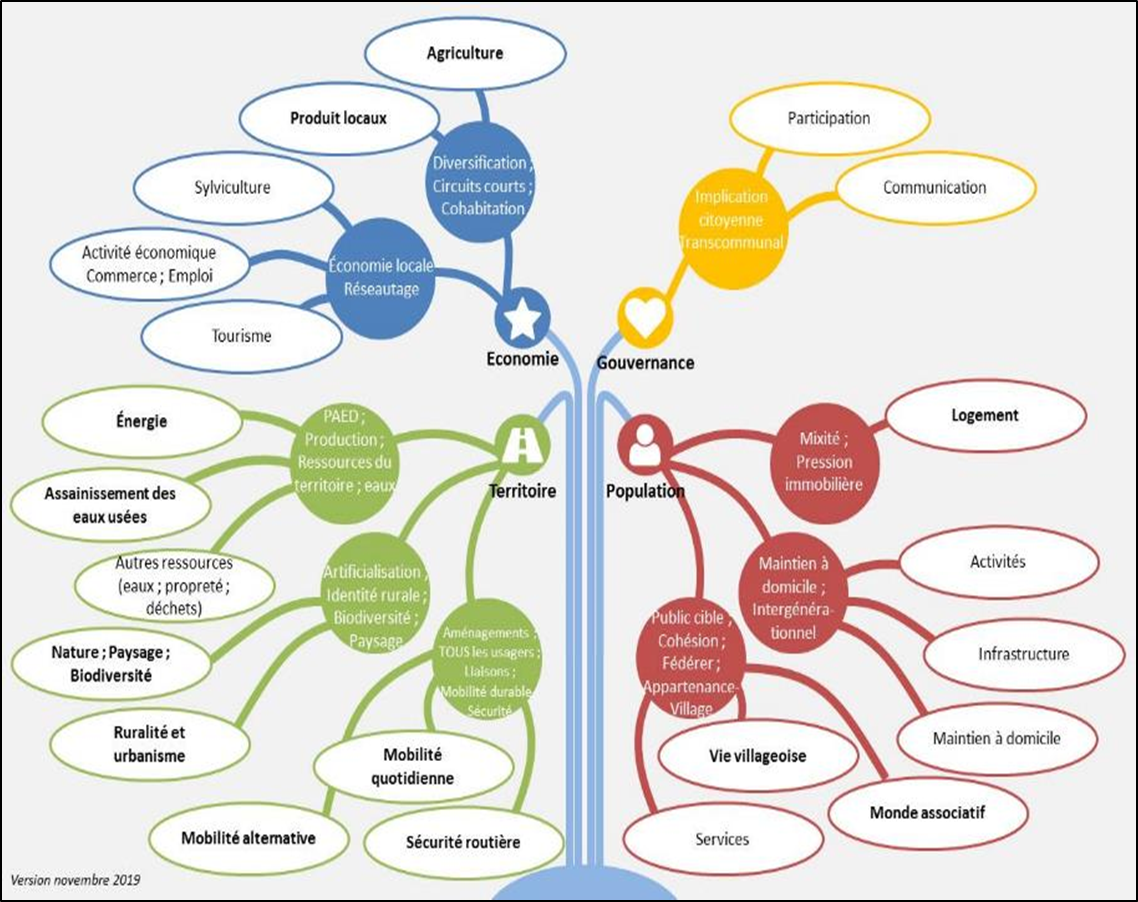 2. Lors de la CLDR de janvier 2020, complétée par les 2 réunions de Groupes de Travail, en février :  	co construction de la stratégieLa CLDR a réfléchi sur cette base afin de formuler elle-même ses objectifs. 17 objectifs transversaux en sont ressortis, car la plupart se rattachent à plusieurs piliers du développement durable. Un code de 4 couleurs permet de souligner cette transversalité au niveau de chaque objectif opérationnel. Certains mots sont en bleu pour l’économie, en jaune pour la gouvernance, en rouge pour le social et en vert pour l’environnement.Voir Schéma 2. page suivante =>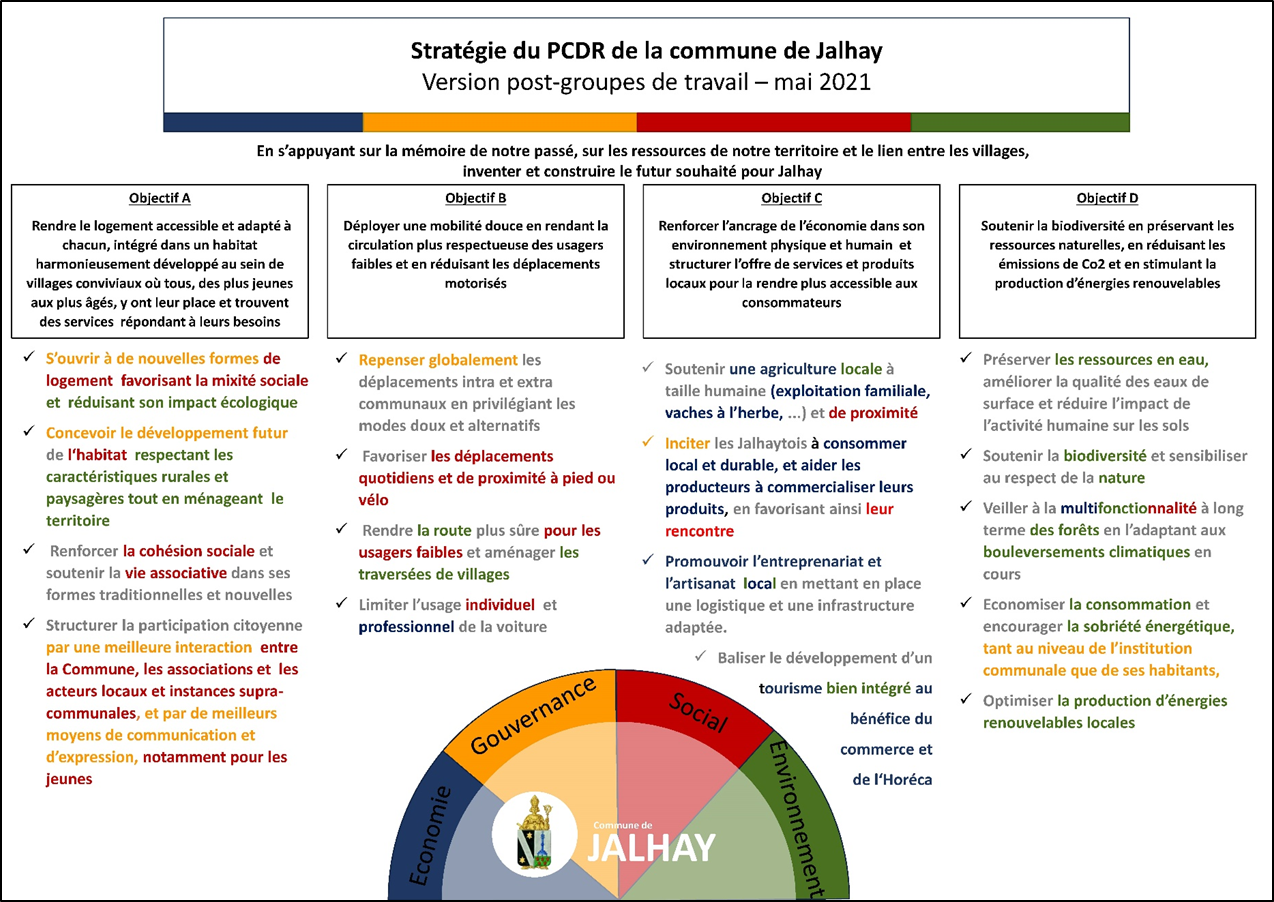 3. Choix par les membres (en formule « télétravail » par mail) de la formulation de l’Objectif A : - intitulé 1 :Rendre le logement accessible et adapté à chacun, intégré dans un habitat harmonieusement développé au sein de villages conviviaux où tous, des plus jeunes aux plus âgés, y ont leur place et trouvent des services répondant à leurs besoins- intitulé 2 : Développer harmonieusement des villages conviviaux, où grâce à un logement accessible et adapté, jeunes et plus âgés trouvent leur place ainsi que des services répondant à leur besoin31 réponses (sur 59 membres) :23 pour l’intitulé 14 pour l’intitulé 24 sans avisVoir Schéma 3. page suivante =>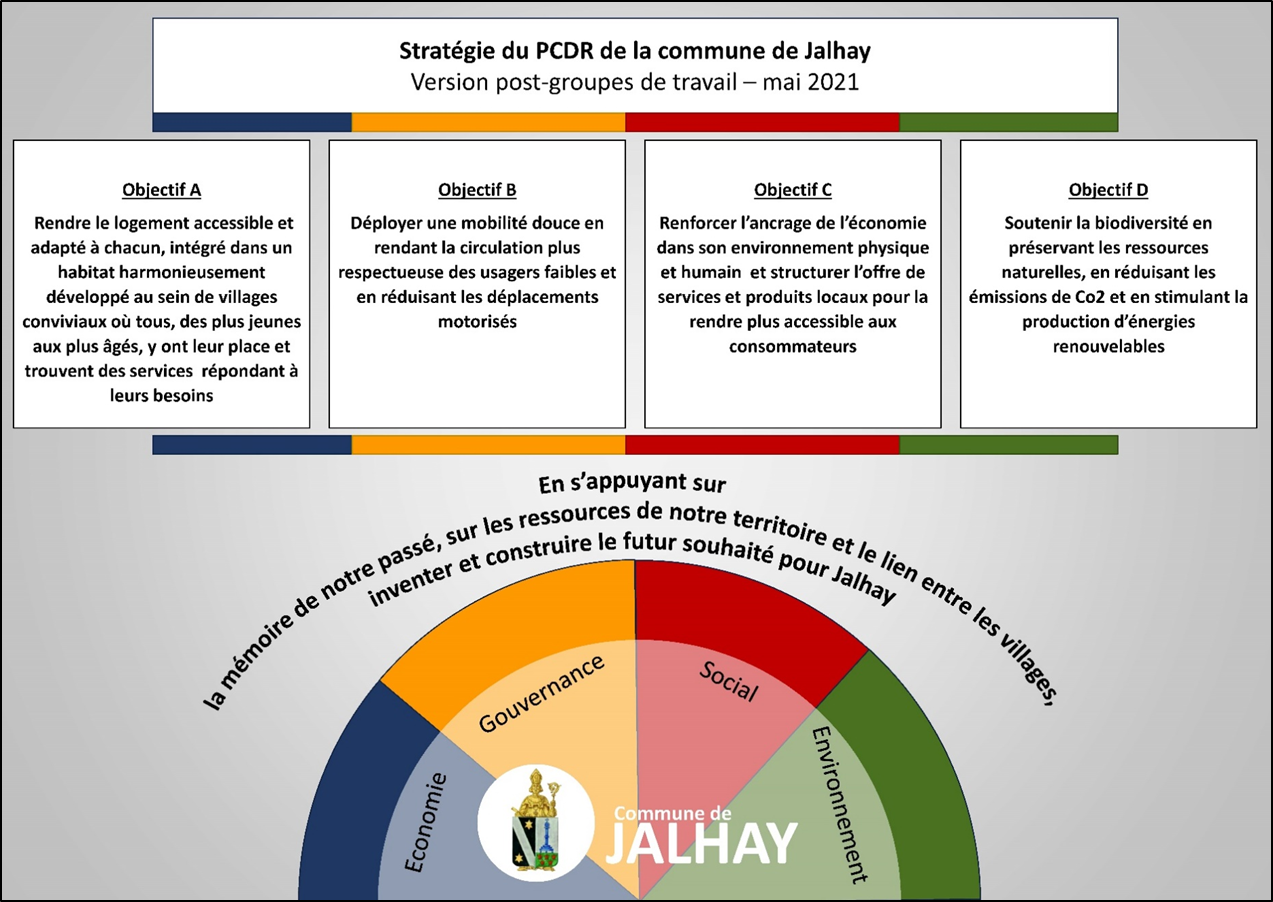 Tout en exprimant leur choix, 10 membres ont formulé des remarques; en voici la synthèse :Le milieu naturel (environnement/ eaux usées/ biodiversité/ paysage/ forêts…) se dégrade : urgence d’une action forte (2)Urbanisme/habitat/paysage : perte d’identité 
-> demande plus de protection, de plus de contraintes/règles (2)Tourisme : être plus exigeant sur des comportements respectueux des touristes à l’égard des habitants et de l’environnement + mieux mettre en évidence chemins et sentiers (2)4 Cécile Romand conclut en présentant la liste de projets actuels qui servira de base de travail aux 	prochaines réunions et une illustration graphique montrant la répartition de ces projets par Objectif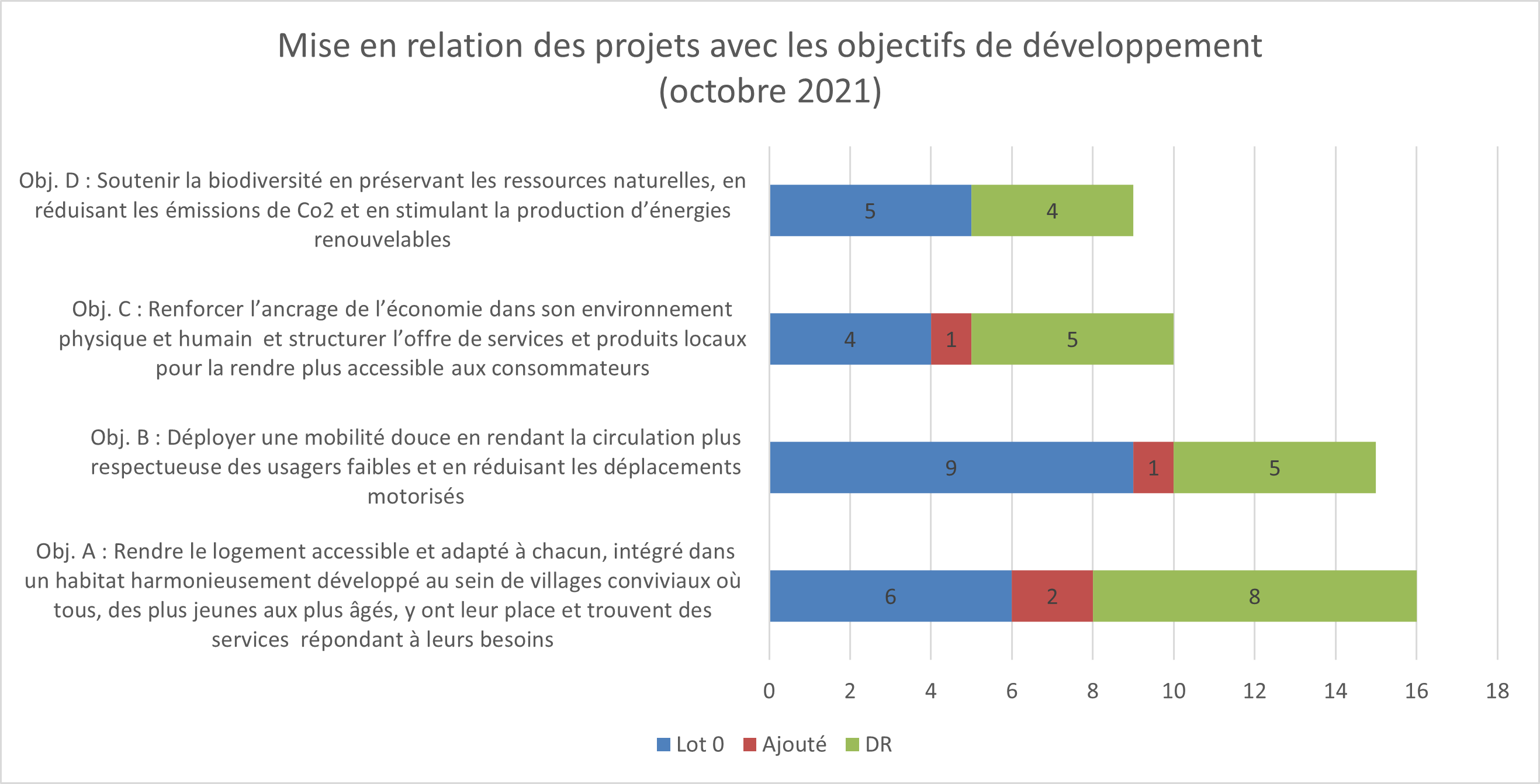 Exposé du suivi de la procédure à venirProchaine étape : passage de la Partie 4 « Stratégie » à la Partie 5 « Projets »Examen de la liste des projets (telle qu’existante en février 2020 et mise à jour sur base des avancées réalisées depuis lors) matériels et immatériels  Validation de celle-ci (après éventuel amendement ou ajout)Première priorisation des projets Groupes de travail par projet 	
Projets matériels -> fournir le contenu permettant à l’auteur d’élaborer les fiches prioritaires, Projets immatériels -> initier les actions)Retour devant la CLDR - classement final des projets 
=> en lot 1 (à réaliser dans les 3 ans), en lot 2 (dans les 4 à 6 ans), et en lot 3 (dans les 7 à 10 ans)L’objectif est de clôturer l’élaboration du PCDR avant l’été 2022.DiversComité de pilotage POLLEC (élaboration et mise en œuvre du Plan d’Action pour une Energie Durable) : ce comité a commencé à se réunir ; 6 membres de la CLDR (Mme Anne Fransolet, Mrs Pierre Théate, Marc Monfort, Luc Bawin, Luc Becker et Jean-Philippe Grégoire), qui avaient manifesté leur intérêt pour en faire partie, seront invités à sa prochaine réunion Etat d’avancement du projet (du 1er PCDR) « Aménagement de la place du Vinâve » : l’entreprise chargée des travaux est désignée (depuis 4 mois) ; cependant, suite à des retards de RESA, qui a mis un an pour réagir aux courriers transmis, le chantier n’a pas encore débuté. Petite bonne nouvelle : le cheminement pédestre vers l’arrière de la Maison communale sera aménagé pour permettre le passage de PMRProchaine réunion : mardi 12 octobre 2021 à la salle de SolwasterLa séance est levée 22h20.Annexe 1: Présence des membres de la CLDRTotal : 19/46 membres sont présents à la réunionCandidats invités : /Pour les représentants du Conseil communal 		4/8Pour les représentants du Conseil communal 		4/8Pour les représentants du Conseil communal 		4/8Pour les représentants du Conseil communal 		4/8NOMNOMFRANSOLET MichelPLAURENT EricPBAWIN LucAHOUSSA DimitriPHEUSDENS DidierPVANDEBERG VictoriaESWARTENBROUCKX VincentELERHO FrancisAPour les représentants de la population			15/46Pour les représentants de la population			15/46Pour les représentants de la population			15/46Pour les représentants de la population			15/46ADANS-DESTER PascalePLECLOUX  JulienABALTUS RaymondALECLOUX  IsabelABECKER LucPLEFEBVRE ThomasABECKERS JulienAMICHOEL JulienPBECO OlivierEMINEZ SabineABELBOOM AndréPMONFORT MarcPBLEUART Anne-MariePMOUREAU JosephEBOSSUT FrancisEMULLER ClaudineEBREUER XavierANICOLET RogerACORTEIL AlainPORBAN AnneEDELPORTE MichelAPIRNAY FrancineADEMORCY DidierAPONCELET  GuillaumeEDREZE-SEYNAEVE Anne-MarieESCHMITZ ThibaultADUPONT MichelPSENTE CécilePEENENS JacquelinePSENTE FrançoiseEFRANSOLET AnneASTATTROPP Patrick EFRANSSEN EvaPTHEATE PierrePGEORIS JeanPTHOREZ MartinePGREGOIRE Jean-PhilippePVERHAEGHE LéonAGRILLI SergeAVROONEN PhilippeAJACQUEMIN PierreAWIES ClaudeAKÖNINCKX Jean-BenoitAWUIDART JérémyALAOUREUX  PierreAZURSTRASSEN PirlyE